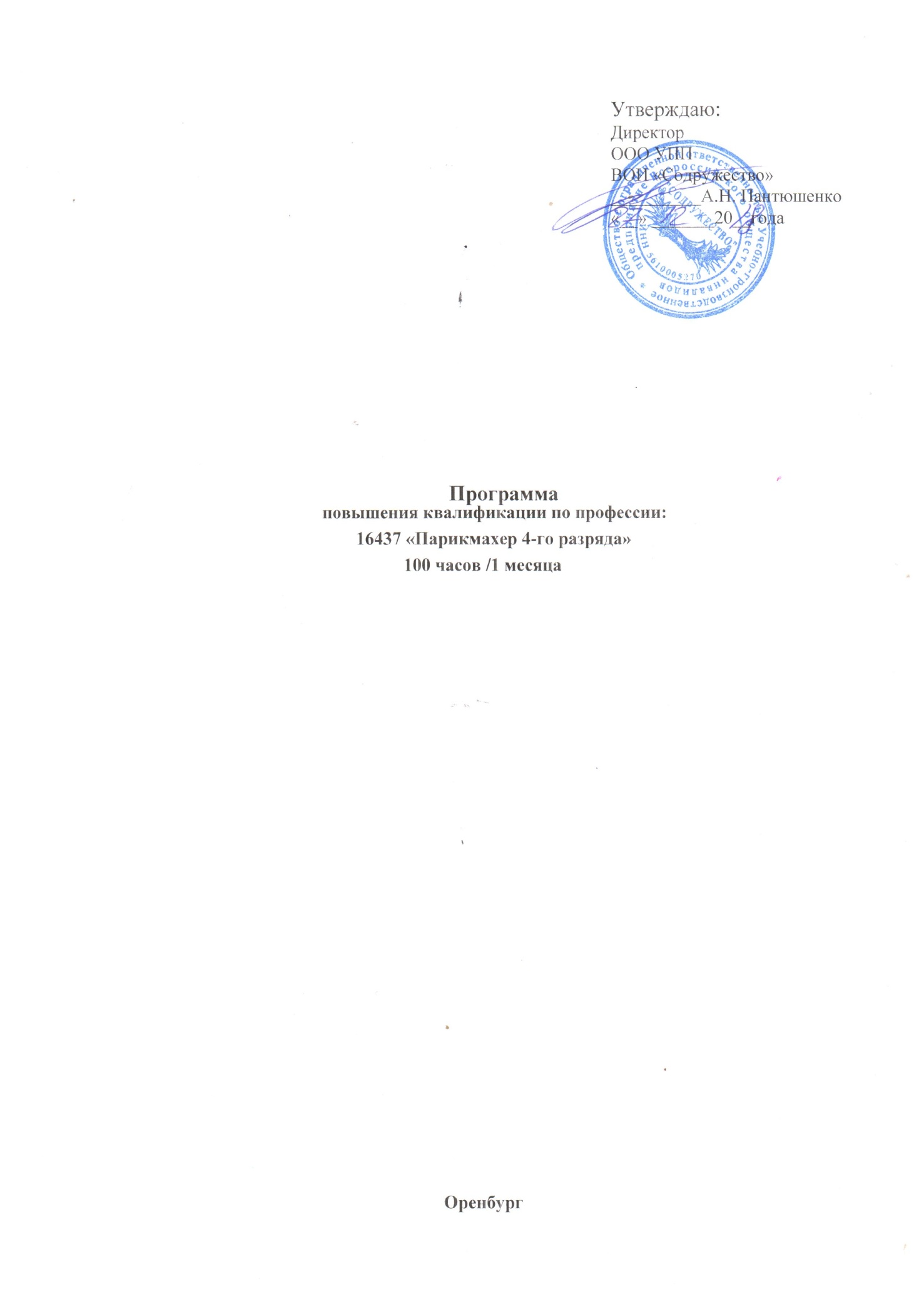 Пояснительная записка	Данная программа курса «Парикмахер 4-го разряда» составлена на основе требований Федерального государственного образовательного стандарта. В ней учитываютсяосновные идеи и положения программы развития и формирования универсальных учебных действий для образования взрослых. В основе программы лежит системно-деятельностный подход, являющийся методологической основой Федерального государственного образовательного стандарта, который обеспечивает формирование готовности обучающихся к саморазвитию и непрерывному образованию; проектирование и конструирование развивающей образовательной среды образовательного учреждения; активную учебно-познавательную деятельность обучающихся; построение образовательного процесса с учётом индивидуальных, возрастных, психологических, физиологических особенностей и здоровья обучающихся.   Данная программа предназначена для обучения по специальности парикмахер  и рассчитана на 100 часов. В процессе обучения на курсе, слушатели на практике применяют полученные знания и умения в области парикмахерского искусства. По окончанию обучения на курсах - слушатель может применять по лученные знания и умения как в домашних условиях, так и устроившись на работу по специальности парикмахер. В дальнейшем он может повышать свою квалификацию, при прохождении различного обучения и семинаров.  Цели:Подготовить парикмахера 4-го разряда к успешной работе в парикмахерской сфере на основе гармоничного сочетания научной, фундаментальной и профессиональной подготовки кадров; создать условия для овладения универсальными и предметно- специализированными компетенциями, способствующими его социальной мобильности и устойчивости на рынке труда;сформировать социально-личностные качества выпускников: целеустремленность, организованность, трудолюбие, коммуникабельность, умение работать в коллективе, ответственность за конечный результат своей профессиональной деятельности; повышение их общей культуры, способности самостоятельно приобретать и применять новые знания и умения.Сформировать целостное представление о парикмахерском искусстве, провышение профессионального уровня парикмахеров и обучение современной технике выполнения женских и мужских стрижек, окрашивания и вечерних причесок.Задачами профессиональной деятельности выпускника являются оказание различного вида парикмахерских услуг, а также:ознакомление слушателей с современными тенденциями в области парикмахерского искусства;усвоение навыков и умений в области парикмахерского искусства.В результате освоения программы выпускник должен обладать следующими общими компетенциями:ОК 1. Понимать сущность и социальную значимость своей будущей профессии, проявлять к ней устойчивый интерес.ОК 2. Организовывать собственную деятельность, определять методы и способы выполнения профессиональных задач, оценивать их эффективность и качество.ОК 3. Решать проблемы, оценивать риски и принимать решения в нестандартных ситуациях.ОК 4. Осуществлять поиск, анализ и оценку информации, необходимой для постановки и решения профессиональных задач, профессионального и личностного развития. ОК 5. Использовать информационно-коммуникационные технологии для совершенствования профессиональной деятельности. ОК 6. Работать в коллективе и команде, обеспечивать ее сплочение, эффективно общаться с коллегами, руководством, потребителями.ОК 7. Ставить цели, мотивировать деятельность подчиненных, организовывать и контролировать их работу с принятием на себя ответственности за результат выполнения заданий.ОК 8. Самостоятельно определять задачи профессионального и личностного развития. заниматься самообразованием, осознанно планировать повышение квалификации.ОК 9. Быть готовым к смене технологий в профессиональной деятельности.ОК 10. Освоить приемы работ с современными техниками стрижек, вечерних причесок.ОК 11. Освоить приемы работ по выполнению окрашивания, колористики и выполнению химической завивке волос.Парикмахер 4-го разряда должен обладать профессиональной компетенцией,    соответствующей своей профессиональной деятельности и квалификации:Организация и выполнение технологических процессов парикмахерских услуг.ПК 1.1. Проводить санитарно-эпидемиологическую обработку контактной зоны при                  выполнении парикмахерских услуг.ПК 1.2. Анализировать состояние кожи головы и волос потребителя, определять способы и средства выполнения парикмахерских услугПК 1.3. Определять и согласовывать выбор парикмахерских услуг.ПК 1.4. Выполнять и контролировать все этапы технологических процессов парикмахерских услуг.ПК 1.5. Консультировать потребителей по домашнему профилактическому уходу.Подбор, разработка и выполнение различных типов, видов, форм причесок и стрижек с учетом индивидуальных особенностей потребителей и тенденций моды.ПК 2.1. Анализировать индивидуальные пластические антропологические особенности потребителя.ПК 2.2. Разрабатывать образное содержание прически и стрижки с учетом индивидуальных особенностей потребителя (цветотипа, особенностей пропорций и телосложения).ПК 2.3. Выполнять прически и стрижки различного назначения (повседневные, вечерние, коктейльные, для торжественных случаев и т.д.) и степени сложности с учетом актуальных тенденций моды.Внедрение новых технологий, тенденций моды и продвижение парикмахерских услуг.ПК 3.1. Внедрять новые технологии и тенденции моды.ПК 3.2. Планировать и проводить технологические семинары, участвовать в конкурсах и семинарах профессионального мастерства различного уровня.ПК 3.3. Самостоятельно осуществлять взаимодействие со специалистами и предприятиями с целью продвижения своих услуг.Постановка и решение технологических и художественных задач в сфере парикмахерских услуг.ПК 4.1. Создавать образное единство облика модели, разрабатывать и выполнять художественные образы для подиума, журнала и т.д.Выполнение работ по одной или нескольким профессиям рабочих, должностям служащих.Методы, приемы и формы работыОбучение осуществляется в группе по 8-12 человек, предполагается так же индивидуальное обучение. Весь курс поделен на аудиторные часы и практические. Во время аудиторных занятий, преподаватель прибегает к применению мультимедийных средств. Преподаватель работает со всей группой одновременно, проецирует какие - либожизненные ситуации и предполагаемые пути решений. Групповая форма. Главными признаками групповой работы учащихся на уроке являются: группа на данном уроке делится на мини - группы для решения конкретных учебных задач, каждая группа получает определенное задание (либо одинаковое, либо дифференцированное) и выполняет его сообща под непосредственным руководством преподавателя; задания в группе выполняются таким способом, который позволяет учитывать и оценивать индивидуальный вклад каждого члена группы; состав группы непостоянный, он подбирается с учетом того, чтобы с максимальной эффективностью для коллектива могли реализоваться учебные возможности каждого члена группы.Индивидуальная форма. При индивидуальной форме работы каждый учащийся получает для самостоятельного выполнения задание, специально для него подобранное в соответствии с его подготовкой и учебными возможностями. В качестве таких заданий проводится работа с определенной моделью или колористической задачей, что позволяет наиболее адекватно оценить успеваемость учащегося. Наиболее эффективной является такая модель, когда обучающиеся начинают работать в группе, а затем по мере успеваемости переходят к индивидуальной работе с модельюРоль преподавателя при самостоятельной работе заключается в наблюдении за последовательностью действий учащихся и ходом выполнения работы, а также индивидуальном консультировании учеников. При обнаружении типичных ошибок учителю дает дополнительные разъяснения для всех учащихся, а также выполняет ряд упражнений на усвоение данного аспекта. Перед началом выполнения учащимися данного им задания преподаватель проводит объяснение этого задания и хода его выполнения. Учащиеся должны четко понимать цель и ход выполнения данной им работы.Индивидуальный подход и график обучения к каждому учащемуся предполагает так же безотрывный от работы способ обучения.Срок обучения 100 часов, 5 раза в неделю по 4 академических часов.Учебный планУчебно-методический планРабочая программа1.  Общие сведения о креативных женских стрижках на короткие, средние и длинные     волосы. Коррекция недостатков лица при помощи креативных стрижек. Современные методы и способы работы ножницами для скольжения. Современные методы и способы работы прямыми ножницами (пойтинг, слайсинг).2. Укладка волос.Использование современных стайлингов при укладки креативных стрижек. При укладки на короткие волосы  использование щёток, на длинные волосы использование брашингов. Укладка волос на короткие бигуди. Укладка волос волнами и локонами щипцами с прямыми колотками. Методы фиксирования лаком, воском, тянучкой.Выполнение сложных причёсок на различную длину волос. Определение типов лица. Составление эскиза причёски. Выполнение причёски с использованием декоративных украшений, пастижёрных изделий, применение фаты на свадебные причёски.Оценочные материалыКонтроль успеваемости обучающегося осуществляется в виде:текущего контроля (зачет, самостоятельная работа, контрольная работа)итогового контроля (экзамен)Итоговая аттестация проводится в форме тестирования и по результатам выполнения практических работКонтроль служит эффективным стимулирующим фактором для организации самостоятельной и систематической работы, усиливает глубину и долговременность полученных знаний. Контроль осуществляется на аудиторных занятиях, в том числе и на консультациях, чем создаются условия, при которых слушатель активно работает над изучением данного курса.Организация контроля состоит на оценке знаний слушателей в системе зачетов Примерные вопросы теста:	Назовите основные этапы развития парикмахерского искусства.Что такое профессиональная этика? Перечислите основные профессиональные моральные нормы.Назовите необходимые инструменты и оборудование при работе в парикмахерской.Перечислите основные правила техники безопасности и производственной санитарии для парикмахерских.Назовите основные зоны и проборы, используемые во время стрижки?Какие способы обработки прядей вы знаете?Что такое контрольная прядь?Назовите известные вам методы точной стрижки.Какие 4 основные формы стрижки вы знаете?Особенности стрижки челки.Назовите основные этапы в моделировании прически с учетом индивидуальных особенностей клиента?Какие препараты, изменяющих цвет волос, вы знаете?Что такое цветовой круг?Назовите основные этапы окрашивания волос.15.   Что такое мелирование, шатуш, колорирование?16.    Из чего состоит волос?   Какие виды и правила массажа головы вы знаете?Назовите типичные проблемы связанные с волосами и способы их решения.Какие особенности в моделирование прически вы знаете?Опишите 4 основных типа причесок.Назовите правила укладки волос феном.	ч-ки?Какие инструменты и продукты стайлинга необходимы при создании причеДля чего необходимы исследования потребностей клиентов?Назовите типы потребителей и факторы, влияющие на их спрос.В чем специфика ценообразования парикмахерских услуг?Практическое заданиеВыполнение стрижки и окрашиванияМатериально - техническое оборудование1 •	6 полностью оборудованных мест (кресло, зеркало, тележка для инструментов)Болванки (манекен-головы).Фены.Насадка для фена-диффузор.Утюги для выпрямления.Плойки для завивки.Плойка «гофре».Ножницы прямые (классические).Ножницы филировочные.Расчески для стрижки классические.Расчески для сведения волос на нет.Расчески для начеса.Двухсторонние щетки для укладки волос.Брашинги.Гребни.Расчески-хвостики.Щетки для расчесывания, массажа и укладки.Пульверизаторы.Кисточки.Мисочки для окраски.Лопатки для окрашивания.Фольга.Пеньюары.Пеньюары одноразовые.Фартуки.Зажимы.Бигуди, коклюшки.Бумага для кончиков волос.Полотенца одноразовые.Воротнички одноразовые.Продукты стайлинга.Красители.Составы для хим.завивки.Составы для кератинового выпрямления.Лекция40 часовПрактика60 часовВсего100 часов№ темыТемаКоличество часовКоличество часовКоличество часов№ темыТемаВсеголекцияпрактика1Выполнение креативных женских стрижек на короткие, средние и длинные волосы3015151Выполнение креативных мужских стрижек на короткие, средние и длинные волосы3015151Выполнение креативных детских стрижек на короткие, средние и длинные волосыВыполнение комбинированных укладок волос различными способами3015152Укладка коротких волос феном методом «бомбаж»3015152Укладка средних и длинных волос  методом «брашинг»3015152Укладка  длинных волос с применением массажных щёток методом «полишинг»3015152Выпрямление волнистых и кудрявых волос с применением утюжков3015152Выпрямление укладки длинных волос с применением щипцов с насадками «гофре»3015152Выполнение укладки длинных волос применением щипцов для вертикальной укладки и спиральной укладки волнами в виде восьмёрки3015153Выполнение сложных причёсок на различную длину волос205153Определение типа лица и индивидуальных особенностей клиента. Составление эскиза причёски205154Выполнение сложных видов причёски205154Выполнение сложных причёсок, в том числе с использованием пастижёрных изделий20515Итого часовИтого часов1004060№ темыТемаКоличество часовКоличество часовКоличество часов№ темыТемаВсегоЛекция практика1Модуль 1. О креативных женских стрижках на короткие, средние и длинные волосы. Методы и способы работы прямыми ножницами, Научить обучающегося читать схемы стрижек. Методы выполнения стрижек повышенной сложности3010202    Модуль2. Укладка волос с помощью фена  с применением щипцов и брашингов с применением современных стайлингов на короткие волосы методом «бомбаж», на волосы средней длины и длинные, методом «брашинг» и «полишинг».    Выполнение укладки волос на короткие стрижки.    Укладка волос холодным способом при помощи пальцев рук и расчёски.    Дать обучающимся знание как правильно  наносить препарат на волосы, как правильно2    Модуль2. Укладка волос с помощью фена  с применением щипцов и брашингов с применением современных стайлингов на короткие волосы методом «бомбаж», на волосы средней длины и длинные, методом «брашинг» и «полишинг».    Выполнение укладки волос на короткие стрижки.    Укладка волос холодным способом при помощи пальцев рук и расчёски.    Дать обучающимся знание как правильно  наносить препарат на волосы, как правильно3Модуль3. Выполнение причёсок на волосы разной длины. Научить обучающихся  правильно определить тип лица, выделить недостатки и правильно подобрать к данному типу лица причёску. Научить выполнять причёску с применением сложных деталей      (Холодная укладка при помощи пальцев рук и расчёски, правильный начёс, плетение из 5–ти и более прядей). Применением современных стайлингов. Итого часовИтого часов1004060